ТЕХНИЧКА СПЕЦИФИКАЦИЈАса структуром ценеВијачна роба и метална галантеријаЗа све ставке понуђач је у обавези да наведе појединачне цене по ставкама (цена без ПДВ-а, укупна цена без ПДВ-а, ПДВ у % и укупна цена са ПДВ–ом), као и произвођача производа за сваку ставку у својој понуди. Понуде које су дате у глобалу  и оне које не садрже наведене податке неће бити разматране.Од најповољнијег понуђача ће бити захтевано да достави узорке за ставке под редним бројем 111 и 114.         УКУПНА ЦЕНА БЕЗ ПДВ-а .............................      ПДВ ............................         УКУПНА ЦЕНА СА ПДВ-ом .............................                        							         П О Н У Ђ А Ч                                                      	                             М.П.  _____________________						                            	                                                 (потпис овлашћеног лица)Слика бр.1 Држач полица пластичан са ексером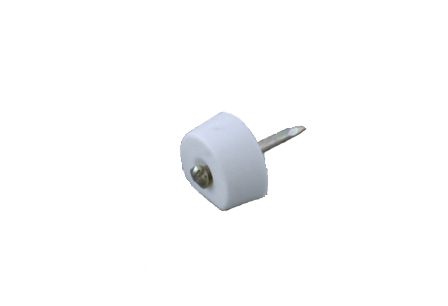 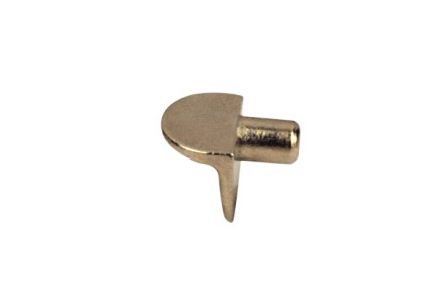 Слика бр.2 Угаони држач полица метални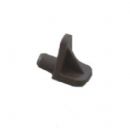 
Слика бр.3 Угаони држач полица  пластични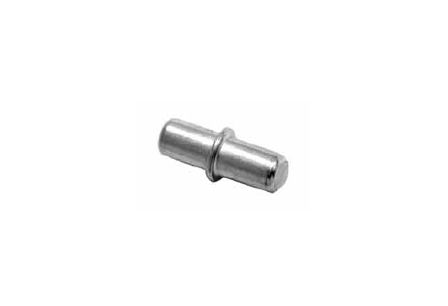 Слика бр.4 Носач полица цилиндрични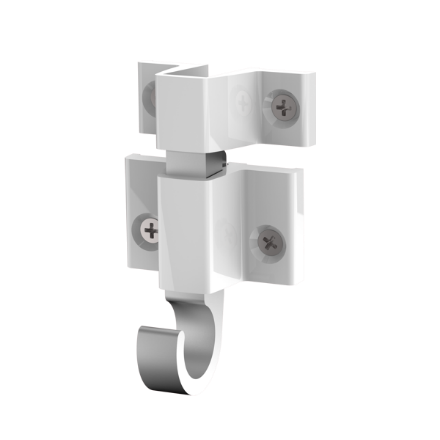 Слика бр.5 Шнапер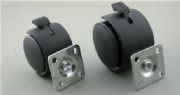 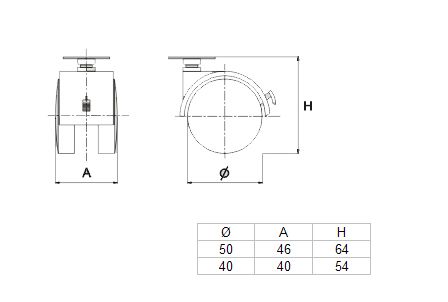 Слика бр.6  Точкићи ротирајући са кочницом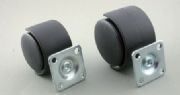 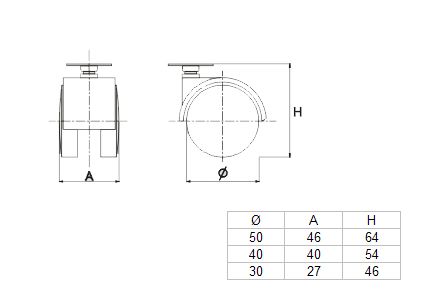 Слика бр.7Точкићи ротирајући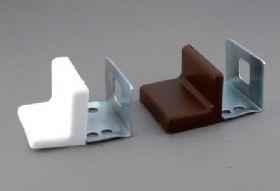 Слика бр.8  Носачи висећих кухињских елемената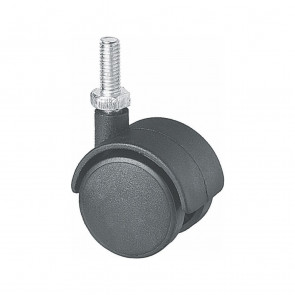 Слика бр.9 ПВЦточкић Ǿ 50,са навојемМ10, Zn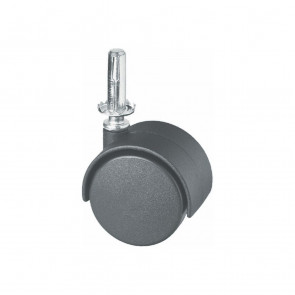 Слика бр. 10ПВЦточкић Ǿ 50,са чауром М10, Zn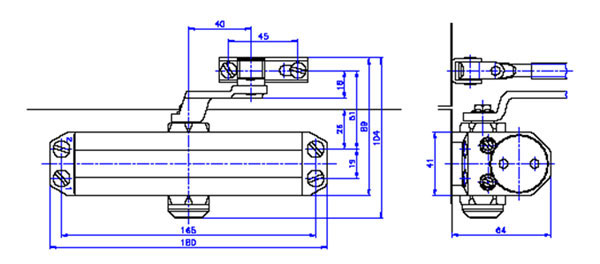 Слика бр.11 Аутомат за врата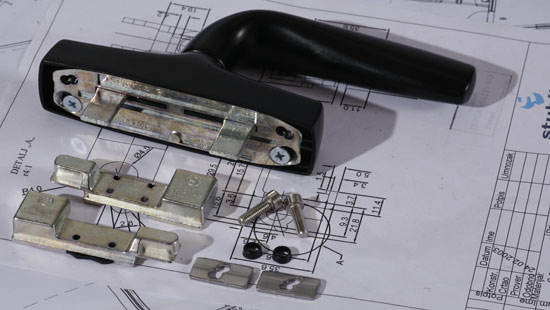 Слика бр.12  Погонска ручица за алуминијумске прозор                                                          НАПОМЕНА: Количине у Техничкој спецификацији дате су оквирно. Наручилац се не обавезује да ће за време трајања уговора наручити све процењене количине, већ може наручити мање или веће количине у зависности од својих конкретних потреба, а максимално до износа средстава обезбеђених за ту намену у текућој и наредној буџетској години.Уколико се укаже потреба за добром које није наведено у Техничкој спецификацији, изабрани Понуђач ће бити у обавези да у писаној форми достави понуду за конкретним добром које није наведено у Техничкој спецификаци. Наручилац ће, на основу адекватног истраживања и утврђивања цена на тржишту за наведено добро, доставити писану сагласност о прихватању понуде изабраног Понуђача, уколико је понуђена цена повољнија од осталих цена утвђених истраживањем тржишта.Од најповољнијег понуђача ће бити захтевано да достави узорке за ставке под редним бројем 111 и 114. Р.бПредмет јавне набавкеЈ.м.Количина оквирнаЈедини-чна цена без ПДВУкупна цена без ПДВПДВу%Укупна цена са ПДВПроизвођач1234567891.Типлови PVC за бетон Ǿ 4mmком502.Типлови PVC за бетон Ǿ 6mmком2003.Типлови PVC за бетон Ǿ 8 mmком1004.Типлови PVC за бетонǾ10 mmком505.Вијци за иверицу  3x16ком2006.Вијци за иверицу  3x20ком2007.Вијци за иверицу  4x16ком2008.Вијци за иверицу  4x20ком2009.Вијци за иверицу  4x30ком20010.Вијци за иверицу  5x40ком10011.Вијци за иверицу  5x50ком10012.Вијци за иверицу  5x60ком5013.Вијак за лим-равна глава 3.9 x16ком5014.Вијак за лим-равна глава 3.9 x19ком5015.Вијак за лим-равна глава 4.2 x45ком5016.Торбан вијак 8X70ком1017.Торбан вијак 8X80ком1018.Подлошка за торбан вијак 8ком1019.Матица за торбан вијак 8ком1020.Лустеркука M6x70ком2021.L – кука  6x60ком2022.Лептир навртка  М8ком1023.Равна подлошка  М4ком2024.Равна подлошка  М6ком2025.Обујмица са челичним ексером  8mmком5026.Обујмица са челичним ексером  14mmком5027.Брава за цилиндар за дрвена врата ''шестица'', типа ''Бане Секулић'' или одговарајућиком2028.Брава за цилиндар за дрвена врата ''осмица'' ,типа ''Бане Секулић'' или одговарајућиком1029.Брава са ваљчићем од 40mmза алуминијумска врата ком130.Брава са језичком за алуминијумска врата ком131.Цилиндар за браву, за алуминијумска врата 50+40ком232.Цилиндар за браву30+40, месинг, типа ''Бане Секулић'' или одговарајућиком2033.Цилиндар за браву30+40, месинг,с једне стране дугме, типа ''Бане Секулић'' или одговарајућиком534.Квака метална са штитником за цилиндар, за дрвена врата, комплет типа ''Бане Секулић'' гарнитура Европа или одговарајућиком1035.Метална гарнитура квака-кугла(шилд и квака) типа ''Бане Секулић'' или одговарајући.ком236.Квака пластична, црне боје, за дрвена врата.ком2037.Пластични штитници, црне боје,за цилиндар, за дрвена врата.пар1038.Челични ланац опште намене, дебљина карике  3mmm539.Челични ланац опште намене, дебљина карике  4mmm540.Челични ланац опште намене, дебљина карике  5mmm541.Точак за грађевинска  колица 3.50 - 8ком242.Точак за транспортна колица носивости 200kg са ознаком  4.10/3.5 - 4ком643.Гума за точак транспортних колица  3.5 - 4ком444.Катанац елзет  са три кључа 45mm, месинг типа ''Бане Секулић'' или одговарајући.ком645.Катанац елзет са три кључа, месинг  типа ''Бане Секулић'' или одговарајући.ком346.Одбојник за врата, фиксирање у под.ком547.Паљена жица 1,2kg548.Паљена жица 1,4kg549.ПВЦ  кајлицеком2050.Стопице за столове на ексерком2051.ПВЦточкић Ǿ50,са навојем М10, Zn, као на слици бр.9ком552.ПВЦточкић Ǿ50,са чауром М10, Zn,, као на слици бр.10ком553.ПВЦ точкић  ротирајући за  кочницом, D 50,  као на слици бр.6ком454.ПВЦ точкић  ротирајући за  кочницом, D 40,  као на слици бр.6ком455.ПВЦ точкић  ротирајући, D 40,  као на слици бр.7ком456.ПВЦ точкић  ротирајући, D 30,  као на слици бр.7ком457.Бравица за намештај самоштелујућа  Ǿ 22 типа ''Бане Секулић'' или одговарајућиком3058.Бравица за намештај фиксна  Ǿ 19 типа ''Бане Секулић'' или одговарајућиком559.Ручица за намештај хром или никл мат, са једним шрафомком1060.Ручица за намештај хром или никл мат , са два шрафаком1061.Шраф за ручице 0,7x22ком5062.Шраф за ручице 0,7x25ком5063.Држач полица пластични са ексером,  као на слици бр.1ком3064.Угаони држач полица  метални , као на слици бр.2ком3065.Угаони држач полица   пластични ,  као на слици бр.3ком3066.Носач полица цилиндрични,  као на слици бр.4ком3067.Носач кухињских висећих елемената,  као на слици бр.8ком1068.Конзолни носач полица, беле боје(250x300) mmком1069.Клап шарка за намештај равнаком2070.Клап шарка за намештај полуколенастаком571.Клап шарка за намештај , коленастаком572.Реза за врата70mm (бајонет реза) ком1073.Алуминијумски шнапер  као на слици бр.5ком374.Бонсек платно двосекло ужеком575.Електроде за варење Ǿ 2,5mmkg576.Резна плоча за метал, за ручну брусилицу (115x1.2x22) mmком577.Резна плоча за метал за ручну брусилицу (115x2.5x22) mmком578.Резна плоча за камен, за ручну брусилицу (115x3x22) mmком579.Брусна плоча за ручну брусилицу(115x6x22) mmком1080.Бургија за отварање рупа забравице  Ǿ 22ком181.Спирална бургија за дрво  Ǿ 3ком1082.Спирална бургија за дрво  Ǿ 4ком1083.Спирална бургија за дрво  Ǿ 5ком1084.Бургија за бетон са врхом од тврдог метала Ǿ 5ком1085.Бургија за бетон  са врхом од тврдог метала Ǿ 6ком1086Бургија за бетон  са врхом од тврдог метала Ǿ 8ком1087.Бургија за бетон  са врхом од тврдог метала Ǿ 10ком588.Спирална бургија Ǿ 3 прикладана за различите металеком589.Спирална бургија Ǿ 4 прикладана за различите металеком590.Спирална бургија Ǿ 5 прикладана за различите металеком591.Спирална бургија Ǿ 6 прикладана за различите металеком392.Спирална бургија Ǿ 8 прикладана за различите металеком393.Лист убодне тестере за тврдо дрво,ламинат,обложене плоче,пластику/epoxy, за праволинијско фино резање, озубљена дужина 76mm, укупне дужине 100 mm, корак зубаца 2,7 mm, типа BOSCH  или одговарајућиком594.Лист убодне тестереза танке и дебеле металне лимове и цеви, озубљена дужина 74mm, укупне дужине 91 mm, корак зубаца1,4-1,6mm,типа BOSCH  или одговарајућиком395.Поп нитне челичне 3,2x6 mmком5096.Поп нитне челичне 4x10 mmком5097.Ексери 1,2 x 20 mmkg198.Ексери 1,4 x 25 mmkg299.Ексери 1,8 x 40 mmkg1100.Ексери 3,0x 30 mmkg1101.Ексери 3,5x 70 mmkg2102.Затварач прозора ТРИБ ручицаком3103.Вешалица за гардеробу двокракаком20104.Лист за ручну тестеру, дужинa  листа 762mmком3105.Струна за тример 2,4 mmm40106.Ушице за катанац, величина  отвора за катанац од 55mmком3107.Увртна спојница (шарке за дрвена врата)  Ǿ 16ком2108.Металне ринглица права са прихватникомком20109.Бравица за метални орман  Ǿ 22,L20ком2110.Брава за метална врата, језичак,  са цилиндром, ширине   2,5cm.ком1111.Аутомат за врата са  хоризонталним осовинским размаком шрафова 165mm ивертикалним  осовинским размаком шрафова 19  mm.Универзална припрема за лева и десна врата, могућности подешавања угла отварања врата до 180°, типа ''Дипломат603''  или одговарајући.Димензије приказане на цртежу бр.11.ком2112.Пуж шелне за црево 8-12 mmком10113.Пуж шелне за црево 16-25 mmком10114.Погонска ручица за алуминиј.  прозоре.Изглед ручице као на приложеној слици .Ручица треба да буде склопљена са свим потребним металним деловима.Произведена од легуре алуминијума и легуре цинка. Пластични делови су од полиамида и полиацетала. Завртњи су од угљеничног поцинкованог и нерђајућег челика.Узорак треба да одговара постојећој  ручици као на слици бр.12.ком5115.Лексан провидан сечен на меру, ширине 2,10m дебљине 8 mm, провидан.m25116.Рондела, подлошка са гумицом.ком20 117.ПВЦ завршна лајсна за лексан дебљине 8 mm,провидна.m10118.Вијак саморезач са шестоугаоном главом 4,8X32.ком50119.Мрежа оксагонпо цинкована окце 26mm, ширина 1m.m 230120.Мрежа оксагон,пластифицирана, окце26mm, ширина 1m.kg5121.Поцинкованажица 1,2 mm.kg5122.Поцинкована жица 2 mm.kg5123.Пластифицирана жица1,2 mm.kg5124.Пластифицирана жица 2 mm.kg5125.DUCT  трака 48 mm x 10 m.ком     2126.Кутијасти челични профили (25x25x1.8)mm.kg50127.Кутијасти челични профили (50x50x2mm).kg50128.Пљоснато гвожђе флах 30mm.kg10129.Шарке за варење  Ǿ 16.ком4130.Шарке за варење  Ǿ 18.ком4131.Хефталица 4 - 14 mm комбинована, јако метално кућиште са регулацијом јачине удара на врху.ком1132.Муниција за хефталицу 10 mm, 1000/1.ком2133.Муниција за хефталицу 12 mm, 1000/1ком3134.Муниција за хефталицу, 14 mm,1000/1.ком4135.Гужвајући типли  Ǿ 6.ком50136.Гужвајући типли  Ǿ 8.ком50137.Гужвајући типли  Ǿ 10.ком50138.Тестера за метал - бонсек 300mm.ком1139.Метар  дужине 5m са кочницом.ком1140.Мердевине алуминијумске троделне 3x7 број газишта 7.ком1141.Клешта шпицастаравна 160mmком1142.Гарнитура виљушкасто- окастих кључева IBEX,у картонској кутији 8,10,11,12,13,14,15,16,17,19,22,24.Материјал: хром- ванадијум.Типа UNIOR или одговарајући.Компл1